بسمه تعاليطرح پيشنهادي پايان نامه(پروپوزال مطالعه کیفی)شماره ………	                                                                             تاريخ…………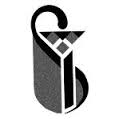 دانشگاه علوم پزشكي وخدمات بهداشتي درماني ایراندانشكدة علوم توانبخشي5 جزئيات طرح پايان نامهمبانی نظری:پیشینه موضوع در پژوهش‌های داخلی: پیشینه موضوع در پژوهش‌های خارجی: جمع بندی:جامعه مورد مطالعه : روش نمونه‌گیری : معیارهای ورود:معیارهای خروج:روش جمع آوری داده ها:شیوه جمع آوری داده ها: (جزئیات اقدامات برای گردآوری داده ها مانند چگونگي انجام مصاحبه ها، نحوه آموزش و گرفتن رضایت نامه اخلاقی و،...)بر اساس سیستم ونکوور نوشته شود.پیوست هادر صورت نياز به اخذ رضايت نامه كتبي  اخلاقی از نمونه های مورد پژوهش, نمونه‌اي از فرم مذكور پیوست گردد.در صورتي كه روش و يا ابزار گرد‌آوري مشاهده  و يا چك ليست مي‌باشد لطفا نمونه‌اي از آن پیوست شود.در صورت نياز ، موافقت كتبي محيط پژوهش اخذ و پیوست گردد.1ـ اطلاعات مربوط به دانشجونام و نام خانوادگي:                                                                    شمارة دانشجويي:نام و نام خانوادگي:                                                                    شمارة دانشجويي:رشتة تحصيلي:                                                                         مقطع تحصيلي: کارشناسی ارشد/ دکتریرشتة تحصيلي:                                                                         مقطع تحصيلي: کارشناسی ارشد/ دکتریآدرس:                                                                                   تلفن:آدرس:                                                                                   تلفن:آدرس پست الکترونیکی:آدرس پست الکترونیکی:2- عنوان پايان‌نامه/رسالهفارسی:
فارسی:
English:

English:

واژگان کلیدی:فارسی:
فارسی:
English: 
English: 
3- مشخصات استاد راهنما:نام‌خانوادگي:                               نام:                                                    تخصص اصلی:  نام‌خانوادگي:                               نام:                                                    تخصص اصلی:  آخرين مدرك تحصيلي و رتبه دانشگاهی:                                                             ایمیل:آخرين مدرك تحصيلي و رتبه دانشگاهی:                                                             ایمیل:آدرس:تلفن:آدرس:تلفن:4- مشخصات استاد مشاور:نام‌خانوادگي:                                نام:تخصص اصلی:نام‌خانوادگي:                                نام:تخصص اصلی:آخرين مدرك تحصيلي و رتبه دانشگاهی:                                                     ایمیل:آخرين مدرك تحصيلي و رتبه دانشگاهی:                                                     ایمیل:آدرس:تلفن:آدرس:تلفن:4- مشخصات استاد مشاور:نام‌خانوادگي:                                                       نام:تخصص اصلی:  نام‌خانوادگي:                                                       نام:تخصص اصلی:  آخرين مدرك تحصيلي ورتبه دانشگاهی:                                     ایمیل:آخرين مدرك تحصيلي ورتبه دانشگاهی:                                     ایمیل:آدرس: تلفن:آدرس: تلفن:1-5بيان مسئله تحقیق(مقدمه، بيان مسئله، مرور متون، دليل و ضرورت اجراي طرح)2-5جنبة جديد بودن موضوع3-5سابقة موضوع تحقيق(مرور متون):4-5هدف کلی پژوهش: 5-5اهداف اختصاصی( فرعی)6-5سوالات راهنمای مصاحبه :5-7روش پژوهش:8-5جامعه مورد مطالعه و افراد مشارکت کننده:9-5روش گردآوري اطلاعات:10-5روش تحليل داده ها:11-5قابلیت اعاماد داده ها، روایی و پایایی:12-5مشکلات و محدودیت‌ها: 13-5چگونگی رعایت ملاحظات اخلاقی:14-5كاربردهايي كه از انجام تحقيق متصور است:15-5استفاده كنندگان از نتيجة پايان نامه:16-5جدول زمانبندي از تصويب تا دفاع نهايي	ردیفشرح هر یک از فعالیتهای اجرائی طرح به تفکیکطول مدتزمان اجرازمان اجرازمان اجرازمان اجرازمان اجرازمان اجرازمان اجرازمان اجرا	ردیفشرح هر یک از فعالیتهای اجرائی طرح به تفکیکطول مدتماه۱ماه۲ماه۳ماه ۴ماه ۵ماه ۶ماه ۷ماه …۱۲۳۴۵۶۷بررسی متونتهیه پروپوزال                                            تصویب پروپوزالاجرای طرح(جمع آوری داده ها)تحلیل اطلاعاتگزارش نهایی و انتشار نتایج..........کل زمان پیش‌بینی شده برای اجرای طرحکل زمان پیش‌بینی شده برای اجرای طرحکل زمان پیش‌بینی شده برای اجرای طرح7منابع